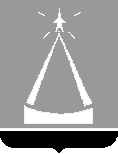 ГЛАВА  ГОРОДСКОГО  ОКРУГА  ЛЫТКАРИНО
МОСКОВСКОЙ  ОБЛАСТИПОСТАНОВЛЕНИЕг.о. ЛыткариноО внесении изменений в муниципальную программу «Здравоохранение» на 2023-2027 годы В соответствии со статьей 179 Бюджетного кодекса Российской Федерации, решением Совета депутатов городского округа Лыткарино от 16.05.2024 №466/55 «О внесении изменений и дополнений в Решение Совета депутатов городского округа Лыткарино «Об утверждении бюджета городского округа Лыткарино на 2024 год и на плановый период 2025 и 2026 годов»,   решением Совета депутатов городского округа Лыткарино от 16.05.2024 №468/55 «О дополнительных мерах социальной поддержки отдельных категорий граждан в городском округе Лыткарино в 2024 году», решением Совета депутатов городского округа Лыткарино от 28.03.2024 №454/53 «О дополнительных мерах социальной поддержки отдельных категорий граждан в городском округе Лыткарино в 2024 году», Положением о муниципальных программах городского округа Лыткарино, утвержденным постановлением главы городского округа Лыткарино Московской области от 02.11.2020 № 548-п, с учётом заключения Контрольно-счётной палаты городского округа Лыткарино Московской области по результатам проведения финансово-экономической экспертизы от 27.05.2024 № 38, постановляю:Внести изменения в муниципальную программу «Здравоохранение»      на 2023-2027 годы, утверждённую постановлением главы городского округа Лыткарино от 15.11.2022 № 702-п, изложив ее в новой редакции (прилагается).Заместителю главы городского округа Лыткарино Е.В. Забойкину обеспечить опубликование настоящего постановления в установленном порядке и размещение на официальном сайте городского округа Лыткарино в сети «Интернет».Контроль за исполнением настоящего постановления возложить на заместителя главы городского округа Лыткарино Е.В. Забойкина.К.А. КравцовПриложениек постановлению главы 
городского округа Лыткариноот _02.07.2024_ № 430-пМуниципальная программа «Здравоохранение» на 2023-2027 годы 1. «Паспорт муниципальной программы «Здравоохранение» на 2023-2027 годы2. Общая характеристика сферы реализации муниципальной программы «Здравоохранение» на 2023-2027 годы, содержание проблемы и обоснование необходимости её решения программными методамиХарактеристика, проблематика и способы достижения целевых показателей и мероприятий муниципальной программы и ее подпрограмм сформулированы в соответствии с государственной программой Московской области «Здравоохранение Подмосковья» на 2023 - 2027 годы, утвержденной Постановлением Правительства Московской области от 4 октября 2022 г. N 1058/35 «О досрочном прекращении реализации государственной программы Московской области «Здравоохранение Подмосковья» на 2019 - 2024 годы и утверждении государственной программы Московской области «Здравоохранение Подмосковья» на 2023 - 2027 годы» (с изменениями и дополнениями) и в целях реализации Указов Президента Российской Федерации от 07.05.2018 № 204 «О национальных целях и стратегических задачах развития Российской Федерации на период до 2024 года».Приоритетным направлением Министерства здравоохранения Московской области (далее - министерство) на период 2023 – 2027 гг. являются повышение ожидаемой продолжительности жизни и снижение смертности населения Московской области.Для достижения данных целей, министерство реализует комплекс мероприятий, направленных на:Повышение доступности медицинской помощи населению Московской области.Снижение смертности населения от основных причин.Профилактику и выявление заболеваний на ранних стадиях, которые вносят основной вклад в смертность населения региона.Снижение материнской и младенческой смертности.Повышение рождаемости.Главной задачей муниципального образования является содействие в организации доступной и качественной медицинской помощи жителям Московской области, участие в реализации комплекса мер по профилактике населения, информировании о видах оказываемой медицинской помощи и привлечении медицинского персонала. Исходя из этого, муниципальная программа содержит две приоритетные подпрограммы:«Профилактика заболеваний и формирование здорового образа жизни. Развитие первичной медико-санитарной помощи» «Финансовое обеспечение системы организации медицинской помощи».Подпрограмма «Профилактика заболеваний и формирование здорового образа жизни. Развитие первичной медико-санитарной помощи» предлагает для включения в муниципальную программу мероприятия по повышению доступности медицинской помощи, информированию населения в целях формирования здорового образа жизни у граждан, в том числе у детей и подростков, информированию о качестве, видах, оказываемых медицинских услуг в городском округе.Подпрограмма «Финансовое обеспечение системы организации медицинской помощи» содержит мероприятия для обеспечения учреждений здравоохранения Московской области квалифицированными медицинскими работниками: врачами, фельдшерами, средним медицинским персоналом. Для этого городские округа могут реализовывать мероприятия по выделению служебного жилья медицинскому персоналу, компенсации выплат за аренду жилых помещений, развитию и обеспечению мер социальной поддержки сотрудников учреждений здравоохранения. 3. Планируемые результаты реализации муниципальной программы «Здравоохранение» на 2023-2027 годы 4. Методика расчета значений планируемых результатов реализации муниципальной программы «Здравоохранение» на 2023-2027 годы (наименование, единица измерения, источник данных, порядок расчета):5. Перечень мероприятий муниципальной программы «Здравоохранение» на 2023-2027 годы»6. Справочно: взаимосвязь Основных мероприятий и показателей:02.07.2024№ 430-пКоординатор муниципальной программы:Заместитель главы городского округа Лыткарино Е.В. ЗабойкинЗаместитель главы городского округа Лыткарино Е.В. ЗабойкинЗаместитель главы городского округа Лыткарино Е.В. ЗабойкинЗаместитель главы городского округа Лыткарино Е.В. ЗабойкинЗаместитель главы городского округа Лыткарино Е.В. ЗабойкинЗаместитель главы городского округа Лыткарино Е.В. ЗабойкинМуниципальный заказчик муниципальной программыАдминистрация городского округа ЛыткариноАдминистрация городского округа ЛыткариноАдминистрация городского округа ЛыткариноАдминистрация городского округа ЛыткариноАдминистрация городского округа ЛыткариноАдминистрация городского округа ЛыткариноЦели муниципальной программы1.	Улучшение состояния здоровья населения и увеличение ожидаемой продолжительности жизни. 2.	Развитие первичной медико-санитарной помощи, путем развития системы раннего выявления заболеваний, патологических состояний и факторов риска их развития, включая проведение профилактических осмотров и диспансеризации населения трудоспособного возраста.3.	Привлечение и закрепление медицинских кадров в государственных учреждениях здравоохранения Московской области.1.	Улучшение состояния здоровья населения и увеличение ожидаемой продолжительности жизни. 2.	Развитие первичной медико-санитарной помощи, путем развития системы раннего выявления заболеваний, патологических состояний и факторов риска их развития, включая проведение профилактических осмотров и диспансеризации населения трудоспособного возраста.3.	Привлечение и закрепление медицинских кадров в государственных учреждениях здравоохранения Московской области.1.	Улучшение состояния здоровья населения и увеличение ожидаемой продолжительности жизни. 2.	Развитие первичной медико-санитарной помощи, путем развития системы раннего выявления заболеваний, патологических состояний и факторов риска их развития, включая проведение профилактических осмотров и диспансеризации населения трудоспособного возраста.3.	Привлечение и закрепление медицинских кадров в государственных учреждениях здравоохранения Московской области.1.	Улучшение состояния здоровья населения и увеличение ожидаемой продолжительности жизни. 2.	Развитие первичной медико-санитарной помощи, путем развития системы раннего выявления заболеваний, патологических состояний и факторов риска их развития, включая проведение профилактических осмотров и диспансеризации населения трудоспособного возраста.3.	Привлечение и закрепление медицинских кадров в государственных учреждениях здравоохранения Московской области.1.	Улучшение состояния здоровья населения и увеличение ожидаемой продолжительности жизни. 2.	Развитие первичной медико-санитарной помощи, путем развития системы раннего выявления заболеваний, патологических состояний и факторов риска их развития, включая проведение профилактических осмотров и диспансеризации населения трудоспособного возраста.3.	Привлечение и закрепление медицинских кадров в государственных учреждениях здравоохранения Московской области.1.	Улучшение состояния здоровья населения и увеличение ожидаемой продолжительности жизни. 2.	Развитие первичной медико-санитарной помощи, путем развития системы раннего выявления заболеваний, патологических состояний и факторов риска их развития, включая проведение профилактических осмотров и диспансеризации населения трудоспособного возраста.3.	Привлечение и закрепление медицинских кадров в государственных учреждениях здравоохранения Московской области.Перечень подпрограммПодпрограмма 1 «Профилактика заболеваний и формирование здорового образа жизни. Развитие первичной медико-санитарной помощи».Подпрограмма 5«Финансовое обеспечение системы организации медицинской помощи»Подпрограмма 1 «Профилактика заболеваний и формирование здорового образа жизни. Развитие первичной медико-санитарной помощи».Подпрограмма 5«Финансовое обеспечение системы организации медицинской помощи»Подпрограмма 1 «Профилактика заболеваний и формирование здорового образа жизни. Развитие первичной медико-санитарной помощи».Подпрограмма 5«Финансовое обеспечение системы организации медицинской помощи»Подпрограмма 1 «Профилактика заболеваний и формирование здорового образа жизни. Развитие первичной медико-санитарной помощи».Подпрограмма 5«Финансовое обеспечение системы организации медицинской помощи»Подпрограмма 1 «Профилактика заболеваний и формирование здорового образа жизни. Развитие первичной медико-санитарной помощи».Подпрограмма 5«Финансовое обеспечение системы организации медицинской помощи»Подпрограмма 1 «Профилактика заболеваний и формирование здорового образа жизни. Развитие первичной медико-санитарной помощи».Подпрограмма 5«Финансовое обеспечение системы организации медицинской помощи»Источники финансирования муниципальной программы, в том числе по годам:Расходы (тыс. рублей)Расходы (тыс. рублей)Расходы (тыс. рублей)Расходы (тыс. рублей)Расходы (тыс. рублей)Расходы (тыс. рублей)Источники финансирования муниципальной программы, в том числе по годам:Всего2023 год2024 год2025 год2026 год2027 годСредства бюджета Московской области------Средства бюджета городского округа Лыткарино00100,0000Внебюджетные источники (в рамках ОМС)0-0000Всего, в том числе по годам:0-100,0000№ п/пПланируемые результаты реализации муниципальной программы (подпрограммы)(Показатель реализации мероприятий)Тип показателяЕдиница измеренияБазовое значение показателя                      на начало реализации Программы 2022 годПланируемое значение по годам реализацииПланируемое значение по годам реализацииПланируемое значение по годам реализацииПланируемое значение по годам реализацииПланируемое значение по годам реализацииПланируемое значение по годам реализацииПланируемое значение по годам реализацииНомер и название основного мероприятия в перечне мероприятий подпрограммы№ п/пПланируемые результаты реализации муниципальной программы (подпрограммы)(Показатель реализации мероприятий)Тип показателяЕдиница измеренияБазовое значение показателя                      на начало реализации Программы 2022 год2023 год2024 год2024 год2025 год2026 год2026 год2027год1234567789910111Подпрограмма 1 «Профилактика заболеваний и формирование здорового образа жизни. 
Развитие первичной медико-санитарной помощи»Подпрограмма 1 «Профилактика заболеваний и формирование здорового образа жизни. 
Развитие первичной медико-санитарной помощи»Подпрограмма 1 «Профилактика заболеваний и формирование здорового образа жизни. 
Развитие первичной медико-санитарной помощи»Подпрограмма 1 «Профилактика заболеваний и формирование здорового образа жизни. 
Развитие первичной медико-санитарной помощи»Подпрограмма 1 «Профилактика заболеваний и формирование здорового образа жизни. 
Развитие первичной медико-санитарной помощи»Подпрограмма 1 «Профилактика заболеваний и формирование здорового образа жизни. 
Развитие первичной медико-санитарной помощи»Подпрограмма 1 «Профилактика заболеваний и формирование здорового образа жизни. 
Развитие первичной медико-санитарной помощи»Подпрограмма 1 «Профилактика заболеваний и формирование здорового образа жизни. 
Развитие первичной медико-санитарной помощи»Подпрограмма 1 «Профилактика заболеваний и формирование здорового образа жизни. 
Развитие первичной медико-санитарной помощи»Подпрограмма 1 «Профилактика заболеваний и формирование здорового образа жизни. 
Развитие первичной медико-санитарной помощи»Подпрограмма 1 «Профилактика заболеваний и формирование здорового образа жизни. 
Развитие первичной медико-санитарной помощи»Подпрограмма 1 «Профилактика заболеваний и формирование здорового образа жизни. 
Развитие первичной медико-санитарной помощи»1.1Диспансеризация определенных групп взрослого населения Московской областиОтраслевой%10072100100100100100100Основное мероприятие 02, Мероприятие 02.01.1.2Количество застрахованного населения трудоспособного возраста на территории Московской областиПриоритетно- целевой, (Рейтинг-45)%6277------Основное мероприятие 3.Развитие первичной медико-санитарной помощи, а также системы раннего выявления заболеваний, патологических состояний и факторов риска их развития, включая проведение медицинских осмотров и диспансеризации населения Московской области.2Подпрограмма 5 «Финансовое обеспечение системы организации медицинской помощи»Подпрограмма 5 «Финансовое обеспечение системы организации медицинской помощи»Подпрограмма 5 «Финансовое обеспечение системы организации медицинской помощи»Подпрограмма 5 «Финансовое обеспечение системы организации медицинской помощи»Подпрограмма 5 «Финансовое обеспечение системы организации медицинской помощи»Подпрограмма 5 «Финансовое обеспечение системы организации медицинской помощи»Подпрограмма 5 «Финансовое обеспечение системы организации медицинской помощи»Подпрограмма 5 «Финансовое обеспечение системы организации медицинской помощи»Подпрограмма 5 «Финансовое обеспечение системы организации медицинской помощи»Подпрограмма 5 «Финансовое обеспечение системы организации медицинской помощи»Подпрограмма 5 «Финансовое обеспечение системы организации медицинской помощи»Подпрограмма 5 «Финансовое обеспечение системы организации медицинской помощи»2.1Жилье – медикам, нуждающихся в обеспечении жильемОтраслевой%--100 100 ----Основное мероприятие 02, Мероприятие 02.05.2.2Выплаты частичной компенсации расходов на проезд общественным транспортом (кроме такси) к месту работы и обратно медицинским работникамМуници-пальный%100-100100100100100100Основное мероприятие 02,Развитие мер социальной поддержки медицинских работниковМероприятие 02.02.2.3Единовременная выплата лицам, имеющим высшее или среднее профессиональное медицинское образование и впервые принятым на работу на должности медицинских сестер или медицинских братьевМуници-пальный%100-100100100100100100Основное мероприятие 02,Развитие мер социальной поддержки медицинских работниковМероприятие 02.01.№ п/пНаименование показателяЕдиница измеренияМетодика расчета показателяИсточник данныхПериод представления отчетности1234562Подпрограмма 1 «Профилактика заболеваний и формирование здорового образа жизни. Развитие первичной медико-санитарной помощи»»Подпрограмма 1 «Профилактика заболеваний и формирование здорового образа жизни. Развитие первичной медико-санитарной помощи»»Подпрограмма 1 «Профилактика заболеваний и формирование здорового образа жизни. Развитие первичной медико-санитарной помощи»»Подпрограмма 1 «Профилактика заболеваний и формирование здорового образа жизни. Развитие первичной медико-санитарной помощи»»Подпрограмма 1 «Профилактика заболеваний и формирование здорового образа жизни. Развитие первичной медико-санитарной помощи»»1Диспансеризация определенных групп взрослого населения Московской области%Показатель определяется как выраженное в процентах отношение численности населения, прошедшего диспансеризацию в отчетном периоде, к общему числу граждан в возрасте 18 лет и старше, подлежащих диспансеризации в 2024 году.Показатель считается с начала отчётного года нарастающим итогом. Показатель считается выполненным, если его значение составило: за 3 мес. — 5%; за 6 мес. — 40%; за 9 мес. — 80% и за год — 100%.Рассчитывается по формуле:Ди =Дп/Дпд * 100%,где:Ди — исполнение профилактических медицинских осмотров и диспансеризации определённых групп взрослого населения,Дп — численность населения, прошедшего профилактические медицинские осмотры и диспансеризацию в отчетном периоде, человек.Дпд — общее число граждан в возрасте 18 лет и старше, подлежащих диспансеризации в 2024 году. (И последующих годах)Данные формы статистической отчетности 
№ 131/о «Сведения о проведении профилактического медицинского осмотра и диспансеризации определенных групп взрослого населения», утвержденная приказом Министерства здравоохранения России от 10.11.2020 № 1207н «Об утверждении учетной формы медицинской документации 
№ 131/у "Карта учета профилактического медицинского осмотра (диспансеризации)» (далее – Приказ № 1207н)Ежеквартально(Не позднее 3 рабочих дней месяца, следующего за отчетным, предоставляется в регламентный срок, непредставление информации оценивается нулевым значением)2Количество застрахованного населения трудоспособного возраста на территории Московской области%Население трудоспособного возраста, для расчета показателя, принимается как сумма застрахованного населения мужского пола в возрасте 18 – 61 года и женского пола 18 – 56 лет (далее – население трудоспособного возраста). Показатель определяется как отношение числа застрахованного населения трудоспособного возраста к общему числу населения трудоспособного возраста городского округа, выраженное в процентах.Показатель считается с начала отчётного года по состоянию на 01.04.2022, 01.07.2022, 01.10.2022, 01.12.2022 нарастающим итогом. Среднее значение показателя по Московской области на 01.01.2022 – 62%.Органам местного самоуправления городских округов Московской области, у которых значение показателя ниже среднего значения по Московской области, ежеквартальный прирост должен составлять минимум 10%. Органам местного самоуправления городских округов Московской области, у которых значение показателя выше среднего значения по Московской области, ежеквартальный прирост должен составлять минимум 5%.Первое место по значению и динамике присваивается органам местного самоуправления городских округов Московской области при достижении целевого значения – 85%.Дн = * 100%, гдеДн – доля застрахованного населения трудоспособного возраста в общей численности населения трудоспособного возраста на территории городского округа, %.Ч.з.— численность застрахованного населения трудоспособного возраста городского округа, человек.Ч.н. — общая численность населения трудоспособного возраста городского округа Московской области, человек.Данные Территориального органа федеральной службы государственной статистики Московской области, данные Территориального фонда обязательного медицинского страхования Московской области о количестве застрахованных в Московской области граждан трудоспособного возраста, прикрепленных к медицинским организациям в разрезе городских округов.Ежеквартально(Не позднее 3 рабочих дней месяца, следующего за отчетным, предоставляется в регламентный срок, непредставление информации оценивается нулевым значением)Подпрограмма 5 «Финансовое обеспечение системы организации медицинской помощи»Подпрограмма 5 «Финансовое обеспечение системы организации медицинской помощи»Подпрограмма 5 «Финансовое обеспечение системы организации медицинской помощи»Подпрограмма 5 «Финансовое обеспечение системы организации медицинской помощи»Подпрограмма 5 «Финансовое обеспечение системы организации медицинской помощи»3Жилье – медикам, нуждающихся в обеспечении жильем%Определяется как отношение количества врачей, обеспеченных жилыми помещениями за счёт средств бюджета муниципального образования или выделенными из муниципального жилого фонда в течение отчетного периода (компенсация аренды жилой площади; социальный, специализированный и коммерческий найм жилого помещения) к числу врачей, нуждающихся в обеспечении жильем по состоянию на отчетную дату нарастающим итогом с начала календарного года.Показатель считается с начала отчётного года нарастающим итогом. Врачи учитываются как обеспеченные и нуждающиеся однократно на протяжении отчётного периода, независимо от вида поддержки.Рассчитывается по формуле:Доу=Доб/Дн * 100%, где:Доу – доля врачей, обеспеченных жильем, из числа нуждающихся, %;Доб – количество врачей, обеспеченных жилыми помещениями (компенсация аренды жилой площади; социальный, специализированный и коммерческий найм жилого помещения) в течение отчетного периода, человек.Дн – количество врачей, нуждающихся в обеспечении жильем (состоящих на учете на отчетную дату) с начала отчетного года на текущую дату с нарастающим итогом, человек.Отчёт Администрации городского округа Московской области, согласованный с государственными учреждениями здравоохранения Московской области.Ежеквартально(Не позднее 3 рабочих дней месяца, следующего за отчетным, предоставляется в регламентный срок, непредставление информации оценивается нулевым значением)4Выплаты частичной компенсации расходов на проезд общественным транспортом (кроме такси) к месту работы и обратно медицинским работникам%Определяется как отношение количества медицинских работников, получивших выплаты частичной компенсации расходов на проезд общественным транспортом (кроме такси) к месту работы и обратно к числу медицинских работников соответствующих условиям порядка частичной компенсации расходов на проезд общественным транспортом (кроме такси) к месту работы и обратно отдельным категориям медицинских работников государственных медицинских организаций, осуществляющих свою деятельность на территории городского округа Лыткарино и заявившим о компенсации. Рассчитываются по формуле:Дмр=Кмрпв/Кмрзв*100%, где:Дмр – доля медицинских работников, которым предоставляется выплата частичной компенсации расходов на проезд общественным транспортом (кроме такси) к месту работы и обратно к числу медицинских работников, соответствующих условиям порядка частичной компенсации расходов на проезд общественным транспортом (кроме такси) к месту работы и обратно, %;Кмрпв – количество медицинских работников, получивших выплату частичной компенсации расходов на проезд общественным транспортом (кроме такси) к месту работы и обратно, человек;Кмрзв – количество медицинских работников, заявивших о необходимости предоставления выплат частичной компенсации расходов на проезд общественным транспортом (кроме такси) к месту работы и обратно и соответствующих условиями порядка частичной компенсации расходов на проезд общественным транспортом (кроме такси) к месту работы и обратно отдельным категориям медицинских работников государственных медицинских организаций, осуществляющих свою деятельность на территории городского округа Лыткарино, человек.Отчёт Администрации городского округа Московской областиЕжеквартально5Единовременная выплата лицам, имеющим высшее или среднее профессиональное медицинское образование и впервые принятым на работу на должности медицинских сестер или медицинских братьев%Определяется как отношение количества медицинских работников, получивших единовременную выплату лицом, имеющим высшее образование и среднее профессиональное медицинское образование и впервые принятым на работу на должности медицинских сестер или медицинских братьев к числу медицинских работников, соответствующих условиям порядка единовременной выплаты лицам, имеющим высшее или среднее профессиональное медицинское образование и впервые принятым на работу на работу в государственные медицинские организации, осуществляющим свою деятельность на территории городского округа Лыткарино, на должности медицинских сестер или медицинских братьев и заявившим о компенсации:Дмр=Кмрпв/Кмрзв*100%, где:Дмр – доля медицинских работников, которым предоставляется единовременная выплата лицам, имеющим высшее или среднее профессиональное медицинское образование и впервые принятым на работу на должности медицинских сестер или медицинских братьев к числу медицинских работников, соответствующих условиям единовременной выплаты лицам, имеющим высшее или среднее профессиональное медицинское образование и впервые принятым на работу на работу в государственные медицинские организации, осуществляющие свою деятельность на территории городского округа Лыткарино, на должности медицинских сестер или медицинских братьев, %;Кмрпв – количество медицинских работников, получивших единовременную выплату лицом, имеющим высшее образование и среднее профессиональное медицинское образование и впервые принятым на работу на должности медицинских сестер или медицинских братьев, человек;Кмрзв – количество медицинских работников, заявивших о необходимости предоставления единовременной выплаты лицам, имеющим высшее или среднее профессиональное медицинское образование и впервые принятым на работу на работу в государственные медицинские организации, осуществляющим свою деятельность на территории городского округа Лыткарино на должности медицинских сестер или медицинских братьев, человекОтчёт Администрации городского округа Московской областиЕжеквартально№п/пМероприятие ПодпрограммыСроки исполнения мероприятияИсточники финансированияВсего
(тыс. руб.)Объемы финансирования по годам
(тыс. руб.)Объемы финансирования по годам
(тыс. руб.)Объемы финансирования по годам
(тыс. руб.)Объемы финансирования по годам
(тыс. руб.)Объемы финансирования по годам
(тыс. руб.)Ответственный за выполнение мероприятия ПодпрограммыРезультаты выполнения мероприятия Подпрограммы№п/пМероприятие ПодпрограммыСроки исполнения мероприятияИсточники финансированияВсего
(тыс. руб.)2023год2024год2025год2026год2027годОтветственный за выполнение мероприятия ПодпрограммыРезультаты выполнения мероприятия Подпрограммы123456789101112Подпрограмма 1. «Профилактика заболеваний и формирование здорового образа жизни. Развитие первичной медико-санитарной помощи»Подпрограмма 1. «Профилактика заболеваний и формирование здорового образа жизни. Развитие первичной медико-санитарной помощи»Подпрограмма 1. «Профилактика заболеваний и формирование здорового образа жизни. Развитие первичной медико-санитарной помощи»Подпрограмма 1. «Профилактика заболеваний и формирование здорового образа жизни. Развитие первичной медико-санитарной помощи»Подпрограмма 1. «Профилактика заболеваний и формирование здорового образа жизни. Развитие первичной медико-санитарной помощи»Подпрограмма 1. «Профилактика заболеваний и формирование здорового образа жизни. Развитие первичной медико-санитарной помощи»Подпрограмма 1. «Профилактика заболеваний и формирование здорового образа жизни. Развитие первичной медико-санитарной помощи»Подпрограмма 1. «Профилактика заболеваний и формирование здорового образа жизни. Развитие первичной медико-санитарной помощи»Подпрограмма 1. «Профилактика заболеваний и формирование здорового образа жизни. Развитие первичной медико-санитарной помощи»Подпрограмма 1. «Профилактика заболеваний и формирование здорового образа жизни. Развитие первичной медико-санитарной помощи»Подпрограмма 1. «Профилактика заболеваний и формирование здорового образа жизни. Развитие первичной медико-санитарной помощи»Подпрограмма 1. «Профилактика заболеваний и формирование здорового образа жизни. Развитие первичной медико-санитарной помощи»Подпрограмма 1. «Профилактика заболеваний и формирование здорового образа жизни. Развитие первичной медико-санитарной помощи»1.Основное мероприятие 02.Развитие первичной медико-санитарной помощи, а также системы раннего выявления заболеваний, патологических состояний и факторов риска их развития, включая проведение медицинских осмотров и диспансеризации населения.2023-2027	ИтогоВ пределах средств на обеспечение деятельностиВ пределах средств на обеспечение деятельностиВ пределах средств на обеспечение деятельностиВ пределах средств на обеспечение деятельностиВ пределах средств на обеспечение деятельностиВ пределах средств на обеспечение деятельностиГБУЗ Московской области «Лыткаринская больница»Профилактика инфекционных заболеваний. Доступность оказания медицинской помощи1.Основное мероприятие 02.Развитие первичной медико-санитарной помощи, а также системы раннего выявления заболеваний, патологических состояний и факторов риска их развития, включая проведение медицинских осмотров и диспансеризации населения.2023-2027Внебюджетные источники (в рамках ОМС)В пределах средств на обеспечение деятельностиВ пределах средств на обеспечение деятельностиВ пределах средств на обеспечение деятельностиВ пределах средств на обеспечение деятельностиВ пределах средств на обеспечение деятельностиВ пределах средств на обеспечение деятельностиГБУЗ Московской области «Лыткаринская больница»Профилактика инфекционных заболеваний. Доступность оказания медицинской помощи1.1Мероприятие 02.01.Проведение профилактических медицинских осмотров и диспансеризации населения2023-2027	ИтогоВ пределах средств на обеспечение деятельностиВ пределах средств на обеспечение деятельностиВ пределах средств на обеспечение деятельностиВ пределах средств на обеспечение деятельностиВ пределах средств на обеспечение деятельностиВ пределах средств на обеспечение деятельностиГБУЗ Московской области «Лыткаринская больница»1.1Мероприятие 02.01.Проведение профилактических медицинских осмотров и диспансеризации населения2023-2027Внебюджетные источники (в рамках ОМС)В пределах средств на обеспечение деятельностиВ пределах средств на обеспечение деятельностиВ пределах средств на обеспечение деятельностиВ пределах средств на обеспечение деятельностиВ пределах средств на обеспечение деятельностиВ пределах средств на обеспечение деятельностиГБУЗ Московской области «Лыткаринская больница»Подпрограмма 5. «Финансовое обеспечение системы организации медицинской помощи»Подпрограмма 5. «Финансовое обеспечение системы организации медицинской помощи»Подпрограмма 5. «Финансовое обеспечение системы организации медицинской помощи»Подпрограмма 5. «Финансовое обеспечение системы организации медицинской помощи»Подпрограмма 5. «Финансовое обеспечение системы организации медицинской помощи»Подпрограмма 5. «Финансовое обеспечение системы организации медицинской помощи»Подпрограмма 5. «Финансовое обеспечение системы организации медицинской помощи»Подпрограмма 5. «Финансовое обеспечение системы организации медицинской помощи»Подпрограмма 5. «Финансовое обеспечение системы организации медицинской помощи»Подпрограмма 5. «Финансовое обеспечение системы организации медицинской помощи»Подпрограмма 5. «Финансовое обеспечение системы организации медицинской помощи»Подпрограмма 5. «Финансовое обеспечение системы организации медицинской помощи»Подпрограмма 5. «Финансовое обеспечение системы организации медицинской помощи»3.Основное мероприятие 02.Развитие мер социальной поддержки медицинских работников2023-2027	Итого00100,0000ГБУЗ Московской области «Лыткаринская больница», Администрация городского округа ЛыткариноОтсутствие (сокращение) дефицита медицинских работников3.Основное мероприятие 02.Развитие мер социальной поддержки медицинских работников2023-2027Средства бюджета городского округа Лыткарино00100,0000ГБУЗ Московской области «Лыткаринская больница», Администрация городского округа ЛыткариноОтсутствие (сокращение) дефицита медицинских работников3.Основное мероприятие 02.Развитие мер социальной поддержки медицинских работников2023-2027Внебюджетные источники 000000ГБУЗ Московской области «Лыткаринская больница», Администрация городского округа ЛыткариноОтсутствие (сокращение) дефицита медицинских работников3.1Мероприятие 02.01.Стимулирование привлечения медицинских и фармацевтических работников для работы в медицинских организациях2023-2027	Итого0060,0000ГБУЗ Московской области «Лыткаринская больница», Администрация городского округа ЛыткариноОтсутствие (сокращение) дефицита медицинских работников3.1Мероприятие 02.01.Стимулирование привлечения медицинских и фармацевтических работников для работы в медицинских организациях2023-2027Средства бюджета городского округа Лыткарино0060,0000ГБУЗ Московской области «Лыткаринская больница», Администрация городского округа ЛыткариноОтсутствие (сокращение) дефицита медицинских работников3.1Мероприятие 02.01.Стимулирование привлечения медицинских и фармацевтических работников для работы в медицинских организациях2023-2027Внебюджетные источники 000000ГБУЗ Московской области «Лыткаринская больница», Администрация городского округа ЛыткариноОтсутствие (сокращение) дефицита медицинских работников3.2Мероприятие 02.02.Установление медицинским и фармацевтическим работникам медицинских организаций дополнительных гарантий и мер социальной поддержки2023-2027	Итого0-40,0000ГБУЗ Московской области «Лыткаринская больница», Администрация городского округа ЛыткариноОтсутствие (сокращение) дефицита медицинских работников3.2Мероприятие 02.02.Установление медицинским и фармацевтическим работникам медицинских организаций дополнительных гарантий и мер социальной поддержки2023-2027Средства бюджета городского округа Лыткарино0-40,0000ГБУЗ Московской области «Лыткаринская больница», Администрация городского округа ЛыткариноОтсутствие (сокращение) дефицита медицинских работников3.2Мероприятие 02.02.Установление медицинским и фармацевтическим работникам медицинских организаций дополнительных гарантий и мер социальной поддержки2023-2027Внебюджетные источники 0-0000ГБУЗ Московской области «Лыткаринская больница», Администрация городского округа ЛыткариноОтсутствие (сокращение) дефицита медицинских работников3.3Мероприятие 02.05.Обеспечение жильем нуждающихся из числа привлеченных медицинских работников.2023-2027Итого0-0000ГБУЗ Московской области «Лыткаринская больница», Администрация городского округа ЛыткариноОтсутствие (сокращение) дефицита медицинских работников3.3Мероприятие 02.05.Обеспечение жильем нуждающихся из числа привлеченных медицинских работников.2023-2027Средства бюджета городского округа Лыткарино0-0000ГБУЗ Московской области «Лыткаринская больница», Администрация городского округа ЛыткариноОтсутствие (сокращение) дефицита медицинских работников3.3Мероприятие 02.05.Обеспечение жильем нуждающихся из числа привлеченных медицинских работников.2023-2027Внебюджетные источники 0-0000ГБУЗ Московской области «Лыткаринская больница», Администрация городского округа ЛыткариноОтсутствие (сокращение) дефицита медицинских работниковИТОГО по муниципальной программе2023-2027Итого00100,0000ГБУЗ Московской области «Лыткаринская больница», Администрация городского округа ЛыткариноИТОГО по муниципальной программе2023-2027Средства бюджета городского округа Лыткарино00100,0000ГБУЗ Московской области «Лыткаринская больница», Администрация городского округа ЛыткариноИТОГО по муниципальной программе2023-2027Внебюджетные источники (в рамках ОМС)000000ГБУЗ Московской области «Лыткаринская больница», Администрация городского округа Лыткарино№ п/пНаименованиеосновного мероприятияНаименование показателяЕд. изм. 1Подпрограмма 1. Основное мероприятие 02, Мероприятие 02.01.Диспансеризация определенных групп взрослого населения Московской области%2Подпрограмма 5. Основное мероприятие 02, Мероприятие 02.05.Жилье – медикам, нуждающихся в обеспечении жильем%3Подпрограмма 5. Основное мероприятие 02, Мероприятие 02.02.Выплаты частичной компенсации расходов на проезд общественным транспортом (кроме такси) к месту работы и обратно медицинским работникам%4Подпрограмма 5. Основное мероприятие 02, Мероприятие 02.01.Единовременная выплата лицам, имеющим высшее или среднее профессиональное медицинское образование и впервые принятым на работу на должности медицинских сестер или медицинских братьев%